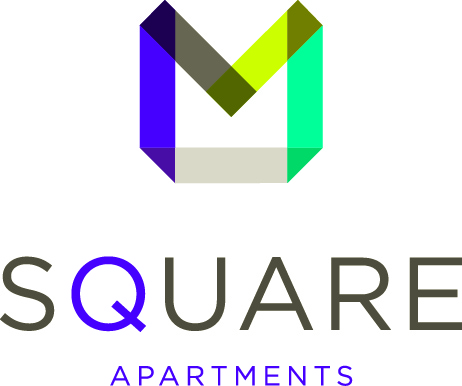 Communiqué de presse M-Square – Annexes Présentation du projetLa société Thomas & Piron Bâtiment et la société Burco ont acquis un droit de superficie de Federale Real Estate  (filiale immobilière de Federale Assurances), propriétaire d’un terrain sis à l’angle du Boulevard Mettewie et de l’Avenue du Condor à Molenbeek, en vue d’un développement résidentiel visant à terme la construction de 250 appartements, d’une maison de repos et de soins et d’une crèche. Ce projet d’une superficie de plus de 30.000 m² bruts hors sol s’inscrit dans la création d’un  nouveau quartier ouvert sur l’extérieur et traversable (liaison piétonne et cyclable entre le Bd Mettewie et l’avenue du Condor. Historique du dossierCe projet fait l’objet d’une collaboration depuis 2012 entre les autorités urbanistiques (BDU, Commune) et Burco/Thomas & Piron Bâtiment pour la révision du PPAS : Le PPAS initialement en vigueur sur le site prévoyait un urbanisme hérité des années ’70 : bâtiments hauts, zones non constructibles appartenant à la Commune (frais d’entretien élevés pour un usage minime)Le PPAS 8A Ter modifié prévoit désormais des  bâtiments et zones d’intérêt paysager à taille humaine, et une liaison douce entre les immeubles élevés (Mettewie) et les immeubles de gabarit beaucoup plus limité (Condor)La modification du  PPAS provoque une rupture avec l’urbanisation des années 1970 : rupture urbanistique (au niveau de l’implantation et du gabarit des immeubles) ; rupture architecturale et rupture paysagère (grande préoccupation dans la mise en valeur de l’aménagement paysager aux pieds d’immeuble : on épouse le relief naturel du terrain, biodiversité, plantations d’espèces indigènes,… en rupture avec les pelouses aux pieds des immeubles environnants).Début des travaux La première phase (lot C), dont les travaux de construction ont débuté en août 2015, comprend 63 appartements. Le permis d’urbanisme autorisant la construction des lots D et E (phase 2 et 3), comprenant chacun 65 appartements, devraient être délivrés dans les semaines à venir, la date de la commission de concertation devant être fixée incessamment. Les travaux de construction du Lot D pourraient débuter au printemps prochain.Une demande de permis pour la maison de repos et de soins sera introduite d’ici la fin de cette année. Dans la mesure où tous les permis nécessitent un rapport d’incidences, ils sont instruits par la Région. PartenairesFederal Real EstateCommune de Molenbeek-Saint-JeanBDU (Bruxelles Développement urbain)Sociétés de logement public Volonté de partenariat pour les 9 appartements conventionnésTreviVulpiaAuteurs de projetMaître d’ouvrage : Société momentanée Burco et Thomas & Piron BâtimentEntrepreneur général : Thomas & Piron BâtimentArchitectes : DDS (et Archi 2000 pour la maison de repos et de soins)Bureau d’étude en stabilité : Mc CarréBureau d’étude en techniques spéciales et PEB : Six EngineeringContrôle technique : SecoAcousticien : VenacCoordinateur sécurité santé : SixcoPaysagiste : Esprit jardinNote technique Surface total à construire : environ 30.000 m²Lot C (Phase 1) – appartements  	En cours Surface brute 6.000 m² hors-sol et 2.500 m² sous-sol63 appartements (du studio au 3 ch)64 emplacements de parking63 caves126 emplacements véloStade d’avancement : Construction 10/08/2015 au 10/06/2017Prix moyen : 2.250 €/m²Lot D (Phase 2) – appartements:Surface brute 6.000 m² hors-sol et 2.600 m² sous-sol65 appartements (du studio au 3 ch)65 emplacements de parking65 caves65 emplacements véloStade d’avancement :  en attente réception de permis (PU introduit le 17/11/2015)Lot E (Phase 3) – appartements:Surface brute 6.000 m² hors-sol et 2.600 m² sous-sol65 appartements (du studio au 3 ch)65 emplacements de parking65 caves65 emplacements véloStade d’avancement :  en attente réception de permis (PU introduit le 17/11/2015)Lot B (Phase 4) – Maison de repos et de soinsSurface brute 8.000 m² hors-sol et 3.000 m² sous-sol117 chambres24 suites30 emplacements de parkingStade d’avancement :   introduction du PU prévue pour fin novembre 2015Lot A (Phase 5) – appartements et crèche:Surface brute 2.750 m² hors-sol 20 appartements (du studio au 3 ch)1 crèche au rdcStade d’avancement :  En attenteLot G (Phase 6) – appartements:Surface brute 2.750 m² hors-sol25 appartements (du studio au 3 ch)Stade d’avancement :  En attente